СОВЕТ  ЯГОДНОГО СЕЛЬСКОГО  ПОСЕЛЕНИЯАсиновский район  Томская областьРЕШЕНИЕ:от 08.02..2012 г. № 131с. ЯгодноеОб утверждении Прогнозного плана (Программы) приватизациимуниципального имущества на 2012 год        В соответствии с Федеральным законом от 06.10.2003 .№ 131-ФЗ «Об общих принципах организации местного самоуправления в Российской Федерации», Федеральным законом от 21.12.2001 г. № 178-ФЗ «О приватизации государственного и муниципального имущества», руководствуясь Положением « О порядке распоряжения и управления имуществом, находящимся в собственности муниципального образования «Ягодное сельское поселение» утвержденного Решением Совета Ягодного сельского поселения от 31.03.2009 г. № 51.Совет Ягодного сельского поселения Р Е Ш И Л:1. Утвердить Прогнозный план (Программу) приватизации муниципального имущества на 2012 год согласно приложениям  № 1, 22. Настоящее Решение вступает в силу с 01.02.2012 года и действует до вступления в силу Прогнозного плана (Программы) приватизации муниципального имущества на очередной год.                3. Настоящее   решение   опубликовать   согласно   решению   Совета  Ягодного
сельского поселения в соответствии с п. З,  № 14 от 22.12.2005 г.4. Контроль, за исполнением настоящего Решения, возложить на  ведущего специалиста по экономики и финансов администрации Ягодного сельского поселенияГлава Ягодного сельского поселения                                                     Г. И. Баранов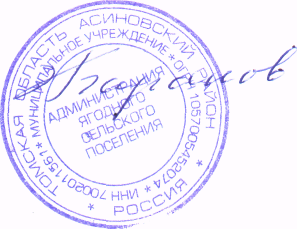 Приложение № 1 к решению Совета Ягодного сельского поселения от  08.02.2012 г. № 131 Прогнозный план (Программа)приватизации муниципального имущества МО «Ягодное сельское поселение» на 2012 год1. Прогнозный план (Программа) приватизации муниципального имущества (далее – Программа) разработан в соответствии с Федеральным законом от 21.12.2001 № 178-ФЗ «О приватизации государственного и муниципального имущества», « О порядке распоряжения и управления имуществом, находящимся в собственности муниципального образования «Ягодное сельское поселение» утвержденного Решением Совета Ягодного сельского поселения от 31.03.2009 г. № 51 и устанавливает цели, задачи и приоритеты в осуществлении приватизации муниципального имущества, ограничения при ее проведении; порядок отчуждения муниципального имущества в собственность физических и юридических лиц. 2. Основные задачи приватизации муниципального имущества  на 2012 год:- создание благоприятных условий для деятельности хозяйствующих субъектов;- формирование доходов   бюджета Ягодного сельского поселения..3. Продавцом муниципального имущества выступает администрация Ягодного сельского поселения.4. Инициатива в проведении приватизации муниципального имущества может исходить от Совета Ягодного сельского поселения, Главы Ягодного сельского поселения, администрации Ягодного сельского поселения, физических и юридических лиц.5. На основании поданных заявок и предложений финансовый отдел формирует перечень объектов, подлежащих приватизации на очередной год, который предоставляется администрацией Ягодного сельского поселения на утверждение в  Совет Ягодного сельского поселения.  Изменения и дополнения  в перечень вносятся отдельными решениями  Совета Ягодного сельского поселения.6. Приватизация муниципального имущества, в том числе движимого, осуществляется на основании Решения об условиях приватизации конкретного муниципального имущества, далее именуемого Решением.Решение должно содержать следующие сведения:-наименование имущества и иные позволяющие его индивидуализировать данные (характеристика имущества);-способ приватизации имущества-нормативная  цена имущества, определяемая в порядке установленном законодательством.В случае приватизации имущественного комплекса унитарного предприятия Решением об условиях приватизации также утверждаются:- состав подлежащего приватизации имущественного комплекса унитарного предприятия, определенный в соответствии со ст. 11 Федерального закона от 21.12.2001 года №178-ФЗ « О приватизации государственного и муниципального имущества»-перечень объектов (в том числе исключительных прав) не подлежащих приватизации в составе имущественного комплекса унитарного предприятия.7. Решение  об условиях приватизации утверждается  Советом Ягодного сельского поселения, К проекту Решения подлежащего утверждению Совета Ягодного сельского поселения, прилагаются акт оценки приватизируемого имущества, аудиторское заключение (в случае приватизации унитарного муниципального предприятия), документы о земельном участке (в случае приватизации здания, строения, сооружения).8. Информационное обеспечение приватизации муниципального имущества осуществляет администрации Ягодного сельского поселения. Опубликованию подлежат:8.1. Решение об условиях приватизации муниципального имущества;8.2 Информационное сообщение о проведении приватизации муниципального имущества (не менее чем за 30 дней до дня осуществления продажи указанного имущества)8.3. Информация о результатах сделки приватизации (в течение месяца со дня свершения сделки).9. Порядок оплаты приобретенного имущества.9.1. Законным средством платежа при приватизации муниципального имущества признается валюта Российской Федерации.Приложение  № 2 к решению Совета Ягодного сельского поселения  от 08.02.2012 г. № 1311. Перечень объектов подлежащих приватизации в 2012 году:2. Оценка приватизируемого имущества производится независимым оценщиком.Кроме этого местный бюджет получит поступления в виде налогов на имущество и землю, уплачиваемых приобретателями имущества. №Наименование объекта приватизацииАдресФорма приватизации1.Нежилое здание Томская область, Асиновский район, д.  Мало-Жирово, ул. Рабочая, 32/1аукцион2. Нежилое здание Томская область, Асиновский район,  д.  Мало-Жирово, ул. Рабочая, 4.аукцион3. Нежилое здание Томская область, Асиновский район,  д.  Мало-Жирово, ул. 40 Лет Победы,14/1.аукцион4.Нежилое здание Томская область, Асиновский район,  с. Цветковка, ул. Школьная, 2баукцион5Нежилое здание Томская область, Асиновский район,  д.  Мало-Жирово, ул. 40 Лет Победы,26/4.аукцион6Нежилое здание Томская область, Асиновский район,  д.  Мало-Жирово, ул. 40 Лет Победы,26/2.аукцион